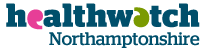 Press releaseRelease Date: For immediate releaseConnected Together Community Interest Company (CTCIC) becomes a certified member of the Market Research Society (MRS).About usHealthwatch is the independent champion for people who use health and social care services. It is managed by Connected Together CIC and exists to ensure that people are at the heart of care. We listen to what people like about services, and what could be improved and we share their views with those with the power to make change happen. We also help people find the information they need about services in their area.We have the power to ensure that people’s voices are heard by the government and those running services. As well as seeking the public’s views ourselves, we also encourage services to involve people in decisions that affect them. Our sole purpose is to help make care better for people.Connected Together CIC is now a Market Research Society (MRS) Company Partner. All MRS Company Partners and their employees agree to adhere to the MRS Code of Conduct and MRS Company Partner Quality Commitment whilst undertaking research. Connected Together Community Interest Company (CTCIC) is a social enterprise and a partnership between the University of Northampton and Voluntary Impact Northamptonshire.The Market Research Society (MRS) is the world’s leading research association. The quality standards, suitability and sustainability of evidence is important because evidence matters to decision makers. MRS is dedicated to the support, promotion and enrichment of the research and business world.With members in more than 60 countries, MRS is the world’s largest research association serving all those with professional equity in provision or use of market, social and opinion research, and in business intelligence, market analysis, customer insight and consultancy.As a certified member of the MRS we are now able to offer training and consultancy services to help organisations in many ways to effectively engage with their community. Examples of services we now offer include:Easy read translation and trainingEasy read document production using photosymbols, the UK’s most popular photo library for easy read informationResearch support and adviceReport writingHealth literacy trainingAnd much more!Kate Holt, CEO of Healthwatch Northamptonshire and connected together, says “Our team has a wealth of skills and experience, from conducting research and writing reports to running events. It’s great we to have the services we can offer validated and strengthened through being a MRS Company Partner.”If we can assist you with any of these areas, or you would like to discuss something not covered above, please call 0300 002 0010, email  hello@connectedtogether.co.uk or visit us at www.connectedtogether.co.uk/contact-us.For further information on the above please contact Healthwatch Northamptonshire. Tel 0300 002 0010 or 07951 419331 or email enquiries@healthwatchnorthamptonshire.co.ukHealthwatch Northamptonshire website: www.healthwatchnorthamptonshire.co.ukHealthwatch Northamptonshire Enter and View reports: www.healthwatchnorthamptonshire.co.uk/enter-and-viewFacebook: www.facebook.com/HealthwatchnorthamptonshireTwitter: https://twitter.com/HWatchNorthantsFor further information on the above please contact Healthwatch Northamptonshire. Tel 0300 002 0010 or email enquiries@healthwatchnorthamptonshire.co.uk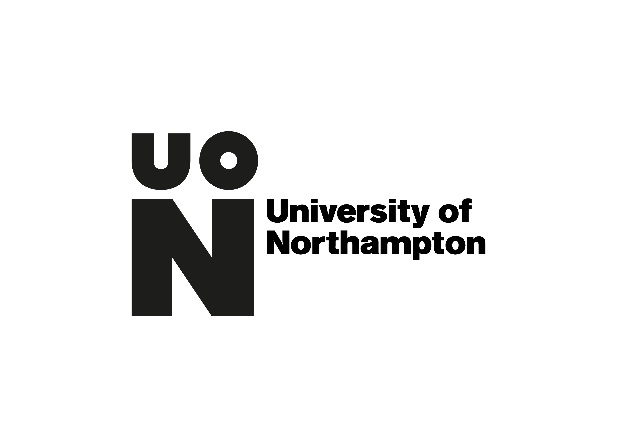 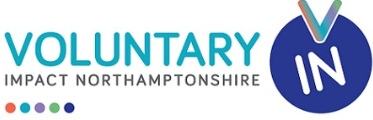 